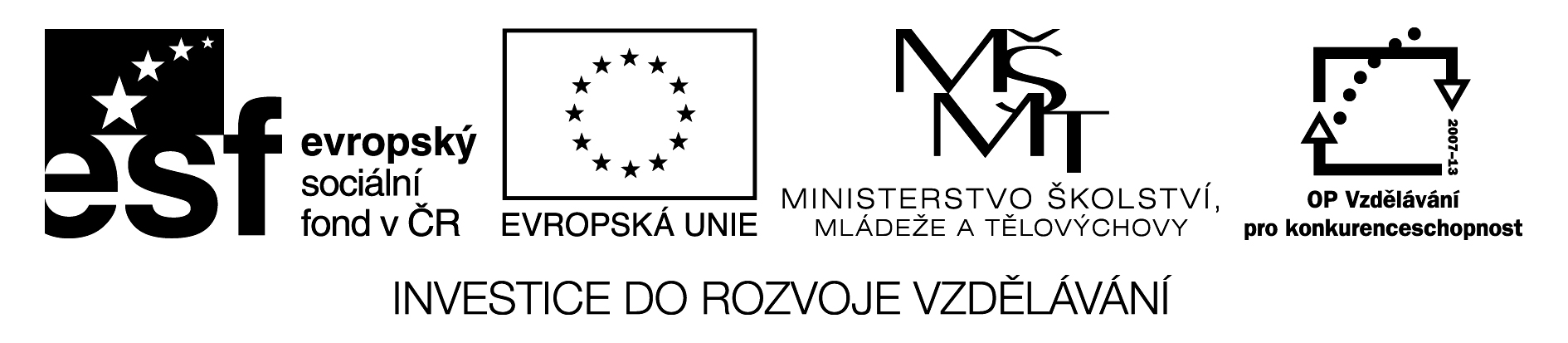 Goniometrie														 PL183. čtvrtletní písemná práce z matematiky							9.4. 2013		A1. Nakreslete grafy funkcí na R:  a) y = │cos2x│- 1    b)  y = - sin x .   U každé funkce určete D(f), H(f), S/L2. Je dáno sin x = 0,6 pro x ϵ II. kvadrant.  Určete, cos x, tg x, cotg x, tg 2x, cotg 2x, tg  , cotg  3. Dokažte identitu pro přípustné hodnoty výrazu:  =  4. Řešte pro x ϵ R:	  = sin2x + cos2xNavíc: 		Řešte v R:   sin x – cos2x = 03. čtvrtletní písemná práce z matematiky							9.4. 2013		B1. Nakreslete grafy funkcí na R:  a) y = │3·sinx│   b)  y = cos x  – 1 .  U každé funkce určete D(f), H(f), S/L2. Je dáno cos x = - 0,8 pro x ϵ II. kvadrant.  Určete sin x, tg x, cotg x, tg 2x, cotg 2x, tg  , cotg  3. Dokažte identitu pro přípustné hodnoty výrazu:  =  cotg x4. Řešte pro x ϵ R:	 sin x  +   =  2·(sin2x + cos2x)Navíc: 		Řešte v R:  sin2x = (cos x – sin x )2Použitá literatura:
 
[1]Polák, J. Přehled středoškolské matematiky. Vyd. 6. Praha: Prometheus, s. r. o., 1998. ISBN 80-85849-78-X
[2]Hruška, M., RNDr. Státní maturita z matematiky v testových úlohách včetně řešení. Vyd. 1. Olomouc: Rubico, s. r. o., 2012. ISBN 80-7346-149-2
[3]Petáková, J. Matematika – příprava k maturitě a k přijímacím zkouškám na vysoké školy. Vyd. 1. Praha: Prometheus, s. r. o., 2001. ISBN 807196-099-3
[4]Odvárko, O., Doc. RNDr., DrSc. Matematika pro gymnázia Goniometrie. Vyd. 3. Praha: Prometheus, 2005. ISBN 80-7196-178-7Název3. čtvrtletní písemná prácePředmět, ročníkMatematika, 2. ročníkTematická oblastGoniometrie a trigonometrieAnotacePracovní list sloužící k jako zadání písemné práce, lze vytisknoutKlíčová slovaVelikost úhlů, oblouková míra, stupňová míra, sin x, cos x, tg x, cotg x, goniometrické výrazy, goniometrické rovnice AutorMgr. Hana DudíkováDatum9.4.2013ŠkolaGymnázium Jana Opletala, Litovel, Opletalova 189ProjektEU peníze středním školám, reg. č.: CZ.1.07/1.5.00/34.0221